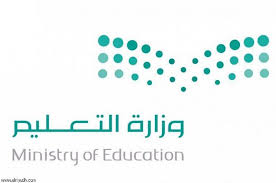 معلمة المادة : ........................                     وكيلة شؤون الطالبات: ...........................                  قائدة المدرسة: ...........................المعيار المستهدفللمتابعةالطالبات المخفقات في المعيارالفصلاليوم والتاريخالطرق العلاجية المساندة لإتقان المعيارملاحظة المعلمة حول أداء الطالبةمستوى إتقان الطالبة للمعيارمستوى إتقان الطالبة للمعيارمستوى إتقان الطالبة للمعيارمستوى إتقان الطالبة للمعيارالمعيار المستهدفللمتابعةالطالبات المخفقات في المعيارالفصلاليوم والتاريخالطرق العلاجية المساندة لإتقان المعيارملاحظة المعلمة حول أداء الطالبةمتقن  100%متقن من 90% إلى أقل من 100%متقن من80% إلى أقل من 90%غير متقن أقل من 80%